NATIONAL ASSEMBLY FOR WRITTEN REPLYQUESTION 1741DATE OF PUBLICATION OF INTERNAL QUESTION PAPER: 04/06/2021INTERNAL QUESTION PAPER NO 16 OF 2021Mr M N Nxumalo (IFP) to ask the Minister of Higher Education, Science and Innovation:(a) What other strategies, besides new stipulations on courses funded by the National Student Financial Aid Scheme, is the Government adopting and implementing to encourage the uptake of science, technology, engineering and mathematics and related courses in 2021 and (b) how are such strategies expected to influence (i) universities in general and (ii) the offering of social sciences and humanities in particular?												NW1952EREPLY:(a) Since the introduction of the Performance Monitoring and Evaluation System in 2010 and subsequent Medium-Term Strategic Framework, the Department has been engaging with universities through enrolment planning on their targets for scarce skills areas.  In the new enrolment planning cycle, the targets for first time entering students into the scarce skills areas of engineering, life and physical sciences, human health, animal health and vet science, and teacher education are indicated in Table 1 below:The targets for all undergraduate enrolments for the scarce skills are in Table 2 below: (b) (i) Universities are funded through Teaching Input Units (TIUs) based on their approved enrolment plans.  If the universities adhere to the agreed upon targets, they will receive their full funding in terms of their approved TIUs.  If they are more than 2% under-enrolled, universities will be penalised financially and if they are more than 2% over-enrolled in their first-time entering enrolments, they will also be penalised due to the impact which over-enrolment has on the sector.(ii) The above-mentioned strategy is not expected to have a significant impact on the Social and Human Sciences as the enrolment plan targets are also set in terms of the percentage in the Human Sciences (includes Social Sciences).  The targets are reflected in Table 3 below: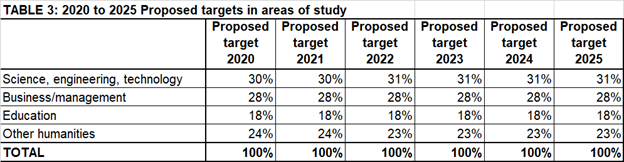 MEMORANDUM FROM THE PARLIAMENTARY OFFICETABLE 1: 2020 to 2025 Proposed targets for first time entering students in scarce skillsTABLE 1: 2020 to 2025 Proposed targets for first time entering students in scarce skillsTABLE 1: 2020 to 2025 Proposed targets for first time entering students in scarce skillsTABLE 1: 2020 to 2025 Proposed targets for first time entering students in scarce skillsTABLE 1: 2020 to 2025 Proposed targets for first time entering students in scarce skillsTABLE 1: 2020 to 2025 Proposed targets for first time entering students in scarce skillsTABLE 1: 2020 to 2025 Proposed targets for first time entering students in scarce skills202020212022202320242025Engineering16 15216 64717 08517 63918 10018 317Life and Physical Science16 94817 16117 58417 39117 45917 614Human Health9 79610 15510 41810 83811 15511 516Animal and Veterinary Science1 1161 1541 1941 2091 2291 257Initial Teacher Education22 75222 74622 78822 85522 95123 380TABLE 2: 2020 to 2025 Proposed targets for all undergraduate qualifications in scarce skillsTABLE 2: 2020 to 2025 Proposed targets for all undergraduate qualifications in scarce skillsTABLE 2: 2020 to 2025 Proposed targets for all undergraduate qualifications in scarce skillsTABLE 2: 2020 to 2025 Proposed targets for all undergraduate qualifications in scarce skillsTABLE 2: 2020 to 2025 Proposed targets for all undergraduate qualifications in scarce skillsTABLE 2: 2020 to 2025 Proposed targets for all undergraduate qualifications in scarce skillsTABLE 2: 2020 to 2025 Proposed targets for all undergraduate qualifications in scarce skills202020212022202320242025Engineering77 06277 00377 15878 91680 79683 019Life and Physical Science58 26759 24060 61361 21862 09262 890Human Health47 41147 48847 59749 12050 40651 926Animal and Veterinary Science5 0015 2085 3435 4695 5925 729Initial Teacher Education136 272139 733142 893144 791147 471150 117